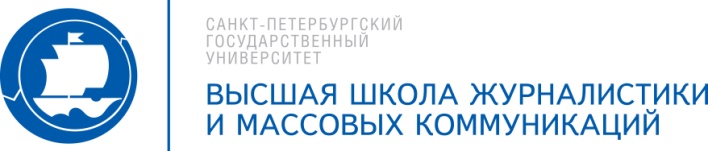 ПОЛОЖЕНИЕИнститута «Высшая школа журналистики и массовых коммуникаций»Санкт-Петербургского государственного университетао конкурсе-презентации студенческих телерадиоканалов «Мост в профессию»1. Общие положения1.1. Конкурс-презентация студенческих телерадиоканалов «Мост в профессию» проводится Институтом «Высшая школа журналистики и массовых коммуникаций» Санкт-Петербургского государственного университета с целью обмена опытом, накопленным в процессе реализации студенческих медиапроектов в формате радио и телевизионных каналов российских и зарубежных вузов.2. Участники конкурса2.1. Участниками конкурса могут стать студенты, магистранты, аспиранты и соискатели высших учебных заведений Российской Федерации и стран СНГ.3. Жюри конкурса3.1. Для организации и проведения конкурса комиссия Института «Высшая школа журналистики и массовых коммуникаций» СПбГУ ежегодно избирается Жюри конкурса (далее – Жюри).3.2. Председатель Жюри выбирается членами Жюри.3.3. В состав Жюри входят 3 известных петербургских журналиста телевидения и радио, 3 преподавателя и 3 студента Института «Высшая школа журналистики и массовых коммуникаций».3.4. Техническую работу Жюри обеспечивает телерадиокомплекс «Первая линия» Института «Высшая школа журналистики и массовых коммуникаций» СПбГУ. 3.5. Жюри правомочно принимать решения, если в заседании Жюри участвует 2/3 его списочного состава.4. Условия конкурса4.1. Конкурс проходит в два тура. 4.2. Для участия в заочном туре конкурса необходимо представить в оргкомитет презентационные материалы (с пометкой «Мост в профессию!» - заочный этап): ролик (видеофайл - avi, flv; аудиофайл - mp3, wav) и аннотацию (документ Word), рассказывающие о деятельности своей студенческой редакции. 4.3. Прием роликов и аннотаций проводится с 1 декабря 2014 года по 1 февраля 2015 года. Хронометраж ролика может колебаться от 4 до 6 минут. Все презентационные ролики и аннотации сразу же размещаются на странице телерадиоканала МОСТ – Международного Образовательного Студенческого Телерадиоканала (Интернет-проект СПбГУ) http://jf.spbu.ru/television (со ссылкой на страницу конференции).4.4. После 1 февраля 2015 года в течение одной рабочей недели (не позднее 6 февраля) экспертная группа оргкомитета принимает решение о формировании программы очного этапа презентации «Мост в профессию!», который проводится в рамках конференции в марте. Из проектов-претендентов формируется шорт-лист, включающий 7 номинантов - наиболее ярких и профессионально крепких студенческих радио и телевизионных проектов. 4.5. Информация о решении экспертной группы размещается 8 февраля 2015 года на странице конференции. Параллельно с этим все номинанты информируются персонально о включении в шорт-лист презентации и приглашаются для участия в очной презентации «Мост в профессию!», где будут определены лучшие теле и радиопроекты. 4.6. После получения информации о включении в шорт-лист номинанты могут выслать в адрес оргкомитета свои эфирные работы (не более трех от проекта – репортаж, интервью, информационный выпуск и т.д.), чтобы повысить шансы в борьбе за звание победителя. Срок представления работ номинантами на очном этапе – с 9 по 25 февраля 2015 года, формат – тот же, что и для роликов на отборочном этапе.Очный тур проходит в виде публичной защиты конкурсантами своей работы перед Жюри. По условиям очной презентации проектов участники конкурса готовят выступление с использованием мультимедийных средств (хронометражем 13 минут). Участники представляют свои проекты, ведущих, героев (возможно либо непосредственное выступление, приехавших в составе делегации участников от вуза, или дополнительные презентационные аудио и видеоматериалы). Место проведения: студийный павильон телерадиокомплекса «Первая линия» на 10-ой линии В.О. д. 33/35. Ведется прямая Интернет-трансляция и видеозапись всех презентаций.Представленные презентации оценивает жюри. По итогам презентации «Мост в профессию» выносится решение о вручении дипломов победителей и призеров. Записи всех представленных презентаций и итоги соперничества (имена победителей и призеров) размещаются на интернет-страницах конференции и телерадиоканала «МОСТ».